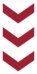 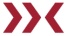 Liebe (zukünftige) PfadfinderInnen, liebe Eltern,wir freuen uns über Euer Interesse an unserem Stamm und Eure Anmeldung! Nachfolgend findet Ihr Informationen zu Beitrag/Finanzierung, Mitgliedschaft und Gruppenstunden. Der Mitgliedsbeitrag wird einmal im Jahr fällig und setzt sich aus einem Teil für den Verband und einem Teil für den Stamm (der kleinere Betrag) zusammen:€ 47,00 = 39,50 € + 7,50€ für das 1. Familienmitglied€ 41,00 = 33,50 € + 7,50€ für alle weiteren MitgliederEin ermäßigter Teilnehmerbetrag mit Sozialermäßigung ist möglich. Über den Teilbetrag für den Stamm werden u. a. Zelte, Küchenmaterial und Spielmaterial finanziert, sowie laufende Kosten gedeckt. Fahrten und die dafür notwendigen Materialien werden hauptsächlich durch Zuschüsse durch unseren Dachverband und die Stadt Wiesbaden, sowie den jeweils erhobenen Teilnehmerbeitrag bezahlt. Größere Neuanschaffungen und Erneuerungen versuchen wir durch Zuschüsse, Aktionen oder Spenden zu finanzieren. Falls Ihr spenden möchtet, setzt Euch gerne mit uns in Verbindung. Eine Spendenquittung kann jederzeit über das Pfarrbüro der Pfarrei St. Birgid ausgestellt werden. Solltet Ihr, was wir nicht hoffen, Euer Kind wieder von den Pfadfindern abmelden wollen oder müssen, erfolgt dies schriftlich beim Stammesvorstand oder per E-Mail an mitgliedermeldung@dpsg-bierstadt.de. Ansonsten werden die Teilnehmerbeträge unverändert abgebucht. Eine Abmeldung kann erst zum neu beginnenden Halbjahr berücksichtigt werden.Die aktuellen Gruppenstundenzeiten und Leitungsteams findet Ihr auf unserer Homepage www.dpsg-bierstadt.de. Wenn weitere Fragen bestehen, sprecht uns bitte einfach an!Gut Pfad,der Vorstand 